附件 2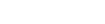 “共创食安新发展 共享美好新生活”食品安全、反食品浪费 公益海报和短视频创意设计大赛作品自荐表报送单位(个人)：备注：签字需手写。作品名称类别主 创 人 员 (或 单位)联系电话电子邮箱作品说明(200 字以内)(200 字以内)(200 字以内)作者承诺本人郑重承诺：参选作品创意及素材的原创性，保证 对提交作品拥有自主知识产权，一经投稿即为同意所有权 归创作者和组委会共同所有。如参赛作品出现任何纠纷， 将由个人承担后果。姓名(签字)：年      月     日本人郑重承诺：参选作品创意及素材的原创性，保证 对提交作品拥有自主知识产权，一经投稿即为同意所有权 归创作者和组委会共同所有。如参赛作品出现任何纠纷， 将由个人承担后果。姓名(签字)：年      月     日本人郑重承诺：参选作品创意及素材的原创性，保证 对提交作品拥有自主知识产权，一经投稿即为同意所有权 归创作者和组委会共同所有。如参赛作品出现任何纠纷， 将由个人承担后果。姓名(签字)：年      月     日报送单位意见单位(盖章)年    月    日单位(盖章)年    月    日单位(盖章)年    月    日